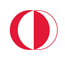 T.C.ORTA DOĞU TEKNİK ÜNİVERSİTESİYAPI İŞLERİ VE TEKNİK DAİRE BAŞKANLIĞIFen işleri MüdürlüğüÜniversiteler Mahallesi, Dumlupınar Bulvarı No:1 PK:06800 Çankaya/AnkaraODTÜT.C.ORTA DOĞU TEKNİK ÜNİVERSİTESİYAPI İŞLERİ VE TEKNİK DAİRE BAŞKANLIĞIFen işleri MüdürlüğüÜniversiteler Mahallesi, Dumlupınar Bulvarı No:1 PK:06800 Çankaya/AnkaraNUMUNE / YER GÖRME BELGESİNUMUNE / YER GÖRME BELGESİNUMUNE / YER GÖRME BELGESİTalep BirimiTalep BirimiFen İşleri MüdürlüğüTalep BirimiYetkili PersoneliAdı Soyadı Meral DEMİRCAN         Hayrettin DURANTalep BirimiYetkili PersoneliUnvanı         Mimar                               İnş. TeknikeriTalep BirimiYetkili Personeliİmza        İşin Adıİşin AdıODTÜ İnşaat Müh. K2 Binası Islak Hacim, 35 Nolu Lojman Cephe ve Havacılık Müh. Kapı-Bölme Tadilatı Yapım İşiİşin Niteliğiİşin NiteliğiYAPIM İŞİMal AlımıHizmet Alımı / Yapım İşi           Yukarıda belirtilen alım için her türlü bilgiyi birimin yetkililerinden alarak numuneler tarafımızdan görülmüştür. Bu numunelere uygun teklif vereceğimizi ve söz konusu işe ait bilgi ve belgeler ışığında teslim edeceğimizi beyan ve taahhüt ederiz.Tarih : ... /…/ ……           Yukarıda belirtilen iş ile ilgili, uygulama yapılacak alanı yerinde görerek inceleyip araştırdım. Alan ve uygulama ile ilgili her türlü bilgiyi birimin yetkililerinden alarak söz konusu işi gerekli bilgiler ışığında yapacağımızı taahhüt ederiz.Tarih : …/06/2023Yüklenici FirmaYüklenici FirmaKaşe   :Kaşe   :İmza   :İmza   :